                 The Big Oak Theatre                          and Sunset Singers present:                 “THE SUGAR PLUMS”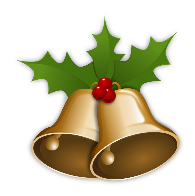 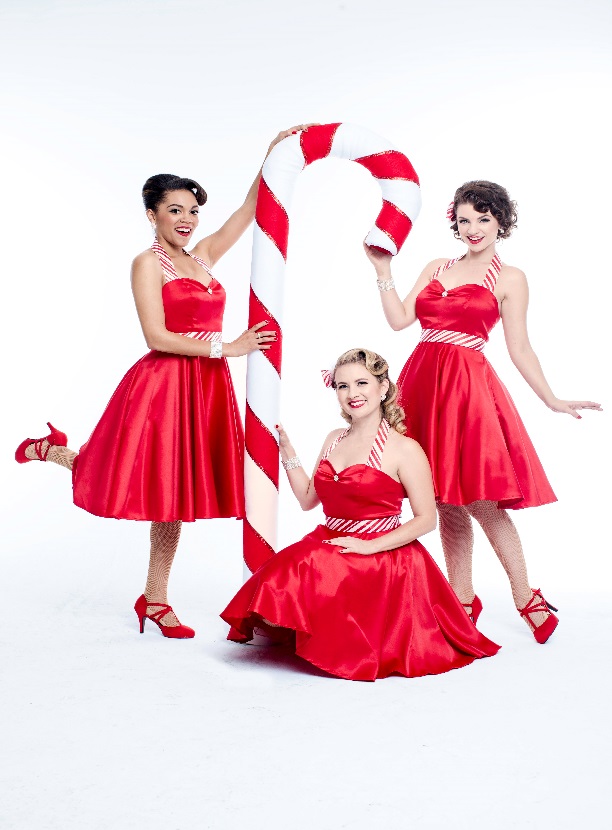 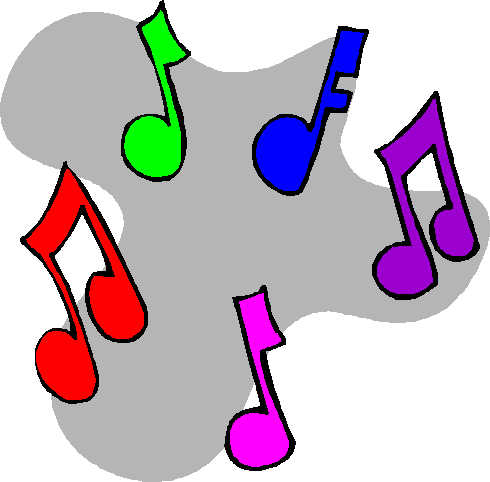 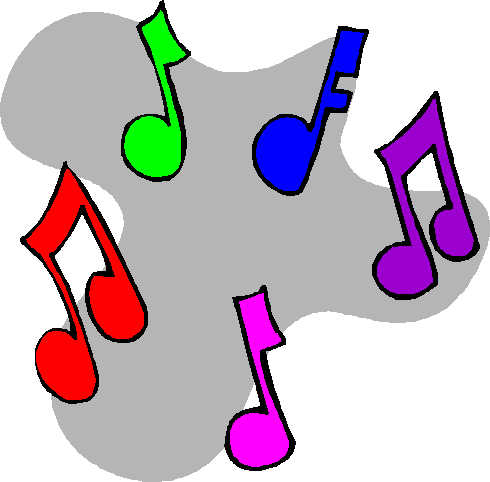 Festive Holiday ShowHoliday music with a 50's flair, sung by a trio of girls so sweet they'll make your holiday season burst with joy!$28 General, $25 Groups and Seniors.Saturday, Dec 14, 3 PMSunday Dec 15, 3 PMBig Oak Theatre 22200 Chatsworth St., Chatsworth, Ca 91311Reserve:  818 998 0185 or Avenueact1@att.net